Ripley Main Street is currently taking orders for Hometown Heroes banners! These are banners that will be placed on the light poles around the square in downtown Ripley.  The customized banner is $200 and is the perfect way to honor your Veteran! These banners will go up the week of Memorial Day and stay up through Veteran’s Day in November.  Please fill out the form below with the information needed along with a check to Ripley Main Street and mail it to 111 East Spring Street, Ripley, MS 38663. Spots are limited and are filled on a first come first serve basis.  If you have any questions, please email ripleymainstreet@gmail.com or call Elizabeth at 662-512-0226.  Your Name: ________________________________________________ Contact Number: ____________________________________________ Mailing Address: ____________________________________________ Veteran’s Name/Rank:_________________________________________ Where he/she served & years: __________________________________ ____________________________________________________________ ____________________________________________________________ ____________________________________________________________ Please email your Veteran’s picture to ripleymainstreet@gmail.com. If you would like to honor more than one Veteran, please provide Veteran’s info below: ____________________________________________________________ ____________________________________________________________ ____________________________________________________________ ____________________________________________________________ Thank you for helping us honor our Hometown Heroes and supporting Ripley Main Street. 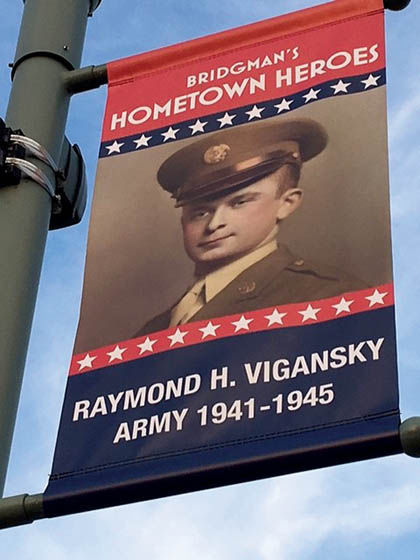 